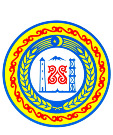 ЧЕЧЕНСКАЯ РЕСПУБЛИКАЗАКОНОб установлении налоговой ставки в размере 0 процентов для налогоплательщиков – индивидуальных предпринимателей при применении упрощенной системы налогообложения и патентной системы налогообложения на территории Чеченской РеспубликиПринятПарламентом Чеченской Республики29 октября 2015 годаСтатья 1.	Налоговая ставка в размере 0 процентов при применении упрощенной системы налогообложения в случае, если объектом налогообложения являются доходы, на территории Чеченской Республики	Налоговая ставка при применении упрощенной системы налогообложения в случае, если объектом налогообложения являются доходы, на территории Чеченской Республики устанавливается в соответствии с пунктами 1 и 4 статьи   346.20 части второй Налогового кодекса Российской Федерации в размере 0 процентов для налогоплательщиков - индивидуальных предпринимателей, впервые зарегистрированных после вступления в силу настоящего Закона и осуществляющих предпринимательскую деятельность в производственной, социальной и (или) научной сферах, а также в сфере бытовых услуг населению.В целях настоящего Закона к видам предпринимательской деятельности в производственной, социальной и научной сферах, в отношении которых устанавливается налоговая ставка в размере 0 процентов при применении упрощенной системы налогообложения на территории Чеченской Республики, относятся виды предпринимательской деятельности, указанные в приложении 1 к настоящему Закону.Статья 2.	Налоговая ставка в размере 0 процентов при применении патентной системы налогообложения на территории Чеченской Республики	Налоговая ставка при применении патентной системы налогообложения на территории Чеченской Республики устанавливается в соответствии с пунктом 3 статьи 346.50 части второй Налогового кодекса Российской Федерации в размере 0 процентов для налогоплательщиков - индивидуальных предпринимателей, впервые зарегистрированных после вступления в силу настоящего Закона и осуществляющих виды предпринимательской деятельности, относящиеся к производственной и (или) социальной сферам, а также к сфере бытовых услуг населению, в отношении которых Законом Чеченской Республики «О патентной системе налогообложения в Чеченской Республике», введена патентная система налогообложения.В целях настоящего Закона к видам предпринимательской деятельности в производственной и социальной сферах, в отношении которых устанавливается налоговая ставка в размере 0 процентов при применении патентной системы налогообложения на территории Чеченской Республики, относятся виды предпринимательской деятельности, указанные в приложении 2 к настоящему Закону.Статья 3. Вступление в силу настоящего Закона	Настоящий Закон вступает в силу с 1 января 2016 года и действует до 1 января 2021 года.             ГлаваЧеченской Республики                                                                       	  	Р. КАДЫРОВ   г. Грозный   13 ноября 2015 года    № 46-РЗПриложение 1 к Закону Чеченской Республики«Об установлении налоговой ставки в размере                          0 процентов для налогоплательщиков - индивидуальных предпринимателей при применении упрощенной системы налогообложения и патентной системы налогообложения на территории Чеченской Республики»Видыпредпринимательской деятельностив производственной, социальной и научной сферах,в отношении которых устанавливается налоговая ставкав размере 0 процентов при применении упрощенной системыналогообложения на территории Чеченской РеспубликиПриложение 2к Закону Чеченской Республики«Об установлении налоговой ставки в размере 0 процентов для налогоплательщиков - индивидуальных предпринимателей при применении упрощенной системы налогообложения и патентной системы налогообложения на территории Чеченской Республики»Виды предпринимательской деятельности в производственной и социальной сферах, в отношении которых устанавливается налоговая ставка в размере 0 процентов при применении патентной системы налогообложения на территории Чеченской Республики№п/пВид предпринимательской деятельностиКод по Общероссийскому классификатору видов экономической деятельности ОК 029-2001Код по Общероссийскому классификатору услуг населению ОК 002-93Раздел I. Производственная сфераРаздел I. Производственная сфераРаздел I. Производственная сфера1.Сельское хозяйство, охота и лесное хозяйствораздел A2.Обрабатывающие производствараздел DРаздел II. Социальная сфераРаздел II. Социальная сфераРаздел II. Социальная сфера3Деятельность молодежных туристических лагерей и горных туристических баз55.214.Деятельность кемпингов55.225.Деятельность детских лагерей на время каникул55.23.16.Деятельность пансионатов, домов отдыха и т.п.55.23.27.Дошкольное и начальное общее образование80.108.Основное общее и среднее (полное) общее образование80.219.Врачебная практика85.1210.Деятельность среднего медицинского персонала85.14.111.Предоставление социальных услуг с обеспечением проживания85.3112.Предоставление социальных услуг без обеспечения проживания85.3213.Деятельность библиотек, архивов, учреждений клубного типа92.5114.Деятельность музеев и охрана исторических мест и зданий92.5215.Деятельность ботанических садов, зоопарков и заповедников92.5316.Физкультурно-оздоровительная деятельность93.04Раздел III. Научная сфераРаздел III. Научная сфераРаздел III. Научная сфера17.Разработка программного обеспечения и консультирование в этой области72.2018.Научные исследования и разработки в области естественных и технических наук73.1019.Научные исследования и разработки в области общественных и гуманитарных наук73.20Раздел IV. Cфера бытовых услуг населениюРаздел IV. Cфера бытовых услуг населениюРаздел IV. Cфера бытовых услуг населениюРаздел IV. Cфера бытовых услуг населению20.Ремонт мебели01420021.Ремонт жилья и других построек01610022.Прочие услуги производственного характера 01830023.Парикмахерские и косметические услуги01930024.Ритуальные услуги01950025.Обрядовые услуги019600№ п/пВид предпринимательской деятельности в соответствии с Законом Чеченской Республики "О патентной системе налогообложения на территории Чеченской Республики" Вид предпринимательской деятельности в соответствии с Общероссийским классификатором видов экономической деятельности и (или) Общероссийским классификатором услуг населениюКод по Общероссийскому классификатору видов экономической деятельности ОК 029-2001Код по Общероссийскому классификатору услуг населению ОК 002-9312345Раздел I. Производственная сфераРаздел I. Производственная сфераРаздел I. Производственная сфераРаздел I. Производственная сфераРаздел I. Производственная сфера1.Изготовление изделий народных художественных промысловПроизводство изделий народных художественных промыслов36.63.82.Прочие услуги производственного характера (услуги по переработке сельскохозяйственных продуктов и даров леса, в том числе по помолу зерна, обдирке круп, переработке маслосемян, изготовлению и копчению колбас, переработке картофеля, переработке давальческой мытой шерсти на трикотажную пряжу, выделке шкур животных, расчесу шерсти, стрижке домашних животных, ремонту и изготовлению бондарной посуды и гончарных изделий, защите садов, огородов и зеленых насаждений от вредителей и болезней; изготовление валяной обуви; изготовление сельскохозяйственного инвентаря из материала заказчика; граверные работы по металлу, стеклу, фарфору, дереву, керамике; изготовление и ремонт деревянных лодок; ремонт игрушек; ремонт туристского снаряжения и инвентаря; услуги по вспашке огородов и распиловке дров; услуги по ремонту и изготовлению очковой оптики; изготовление и печатание визитных карточек и пригласительных билетов на семейные торжества; переплетные, брошюровочные, окантовочные, картонажные работы; зарядка газовых баллончиков для сифонов, замена элементов питания в электронных часах и других приборах)Прочие услуги производственного характера0183003.Производство и реставрация ковров и ковровых изделийПроизводство ковров и ковровых изделий. Реставрация ковровых изделий17.51015217Раздел II. Социальная сфераРаздел II. Социальная сфераРаздел II. Социальная сфераРаздел II. Социальная сфераРаздел II. Социальная сфера4.Проведение занятий по физической культуре и спортуПроведение занятий по физической культуре и спорту0711005.Услуги по обучению населения на курсах и по репетиторствуОбучение населения на курсах1150006.Услуги по присмотру и уходу за детьми и больнымиУслуги по присмотру за детьми и больными0197387.Занятия медицинской деятельностью или фармацевтической деятельностью лицом, имеющим лицензию на указанные виды деятельностиДеятельность в области здравоохранения85.18.Экскурсионные услугиЭкскурсионные услуги061700